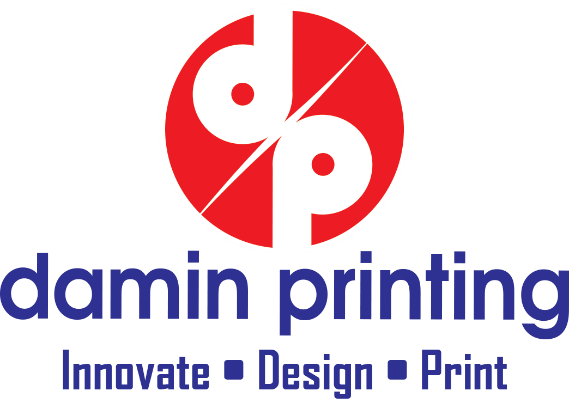 Damin Printing Announces Distribution of Strategia – Microsure Antimicrobial SolutionsEbensburg, PA—  —  As an 'Alliance partner' of the LE SupplyPRO program in partnership with the National Sheriffs' Association, Damin Printing is proud to be partnering with Strategia Project Management Inc. an innovative Healthcare group of professionals, creating unique solutions to become one of the leading biotechnologies and healthcare companies in the world. During these unprecedented times, Damin Printing Company has become a new distributor of Strategia - Microsure Antimicrobial Solutions. Currently the only distributor in Pennsylvania, Damin Printing will carry the top products from Strategia which include 8-Hour Defense Hand Sanitizer and MICROSURE™ All-Purpose Cleaner and Disinfectant. Innovative technologies are one of the many groundbreaking solutions these products bring to the healthcare market and beyond. The goal is simple, to provide these products to everyone in order to protect lives immediately!For additional information or to place an order contact:Contact Nick Damin800.427.5050 or nick@daminprinting.comOrJason Kaplitz814-615-9138 or jason@daminprinting.com